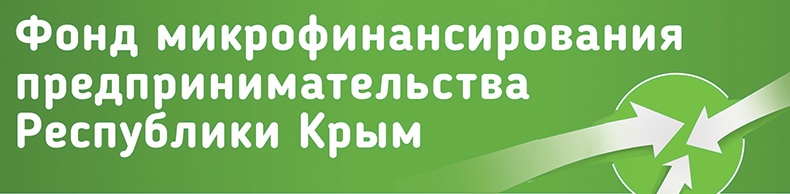 Перечень документов, предоставляемых Поручителем - юридическим лицомПримечания:1. Если не указано иное, документы предоставляются в копии заверенной подписью единоличного исполнительного органа юридического лица, с указанием Ф.И.О., должности и даты, а также оттиском печати. 2. Сотрудники Фонда могут запросить дополнительные документы в зависимости от специфики деятельности Клиента. 3. Копии бухгалтерской и налоговой отчетности представляются с отметкой налогового органа о приеме. При передаче отчетности в электронном виде с применением ЭЦП, представляются протоколы входного контроля налогового органа по месту регистрации (квитанция о приеме налоговой декларации и извещение о вводе данных налоговой декларации в электронном виде).4.  В случае предоставления справки  налогового органа, подтверждающей отсутствие задолженности по налогам и сборам, полученной в электронном виде, указанные данные должны быть подтверждены сотрудниками Фонда при помощи базы данных «СКРИН/ПОДФТ» (разработчик АО «СКРИН»), АИС «Дельтабезопасность» (разработчик ООО «ЦИТ «Дельтаинком»), данных официального сайта ФНС. Справка налогового органа, подтверждающая отсутствие задолженности по налогам и сборам, полученная в электронном виде,  заверяется подписью руководителя и печатью (при ее наличии).5. Предоставление неполной, искаженной информации или ее сокрытие рассматривается Фондом в качестве причины для немедленного прекращения рассмотрения заявления о предоставлении микрозайма/займа. Фонд гарантирует, что вся информация, предоставленная клиентом, будет использована строго конфиденциально и только для принятия решения по существу заявления о представлении микрозайма/займа.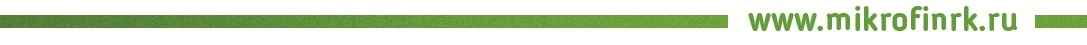 РК, г. Симферополь, пр. Кирова, д.1,  этаж 5+7-978-999-0-777;    fond@mikrofinrk.ru1Анкета юридического лица (форма размещена сайте)2Свидетельство о государственной регистрации (ОГРН) (копия и оригинал).3Свидетельство о постановке на учет в налоговом органе (ИНН) (копия и оригинал).4Лист записи (полученный при регистрации ЮЛ) (копия и оригинал).5Протокол или решение о создании  (копия и оригинал). 6Устав в действующей редакции (оригинал и копия). 7Решение (протокол) высшего органа управления юридического лица о назначении единоличного исполнительного органа юридического лица и приказ о вступлении в должность (копия и оригинал).8Паспорт  гражданина РФ (все страницы) руководителя и главного бухгалтера (копия и оригинал).9Свидетельство о постановке на учет в налоговом органе руководителя (ИНН) (копия и оригинал).10Страховой номер индивидуального лицевого счёта  руководителя (СНИЛС) (копия и оригинал).11Паспорт  гражданина РФ (все страницы) учредителей (копия и оригинал).12Свидетельство о постановке на учет в налоговом органе учредителей (ИНН) (копия и оригинал).13Страховой номер индивидуального лицевого счёта  учредителей (СНИЛС) (копия и оригинал).14Приказ о назначении главного бухгалтера (копия)15Специальное разрешение на занятие отдельными видами деятельности (лицензия) при наличии (копия и оригинал).16Документ,  подтверждающий право пользования помещением, по адресу регистрации в ИФНС (Договор аренды, документы, подтверждающие право собственности и прочее (копия и оригинал).17Справка  налогового органа, подтверждающая отсутствие задолженности по налогам и сборам на дату обращения, выданная не ранее 30 календарных дней до даты подачи документов в Фонд (оригинал или  электронная справка, заверенная электронной подписью)  18Справка обслуживающего банка о реквизитах Поручителя,  о наличии (отсутствии) ссудной задолженности,  оборотах за последние 6 месяцев – для микрозайма, за 12 месяцев – для займа (с ежемесячной разбивкой), о характере кредитной истории, картотеки №2, претензий к счету при наличии  (оригинал).19Финансовые документы (балансы, отчеты о прибылях и убытках, отчеты в налоговый орган, книга учета доходов и расходов)*в зависимости от системы налогообложения  за   последний отчетный период -  для микрозайма, за 2 последних отчетных периода – для займа (копии).20Действующие кредитные договора, договора залогов, договора поручительств  и предоставленном имущественном залоге по обязательствам третьих лиц  при наличии (копии) и справки о состоянии задолженности (оригинал) – иных финансовых организаций, акт сверки по действующим микрозаймам МКК «ФМПРК» (при наличии).21Документы о праве собственности на имущество Поручителя и/или собственника бизнеса (свидетельство о государственной регистрации недвижимости, ПТС, ПСМ) при наличии (копии).